Maketa, plan, geografska karta-ponavljanje1.Dopuni rečenice:Crtež predmeta gledan odozgo naziva se _________________________ .                                                                            (tlocrt/nacrt)Umanjeni prikaz ulica, zgrada, trgova, parkova jednog mjesta na listu papira naziva se _________________________________________.             (plan mjesta/maketa).Vjeran umanjeni prikaz stvarnosti naziva se _________________________.                                                                                    (maketa/tlocrt)Umanjeni prikaz ili slika većeg prostora (naselja, države, Europe…) naziva segeografska karta ili _________________________.2.Zaokruži točan odgovor:Građevine ili drugi objekti prikazani su na planu:dogovorenim nazivimadogovorenim znakovimabilo kakvim znakovima3.Spoji crtom znak i riječ: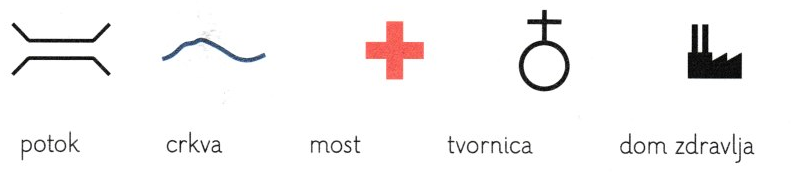 4.Pojmovima iz niza imenuj simbole koji se upotrebljavaju pri izradi plana mjesta: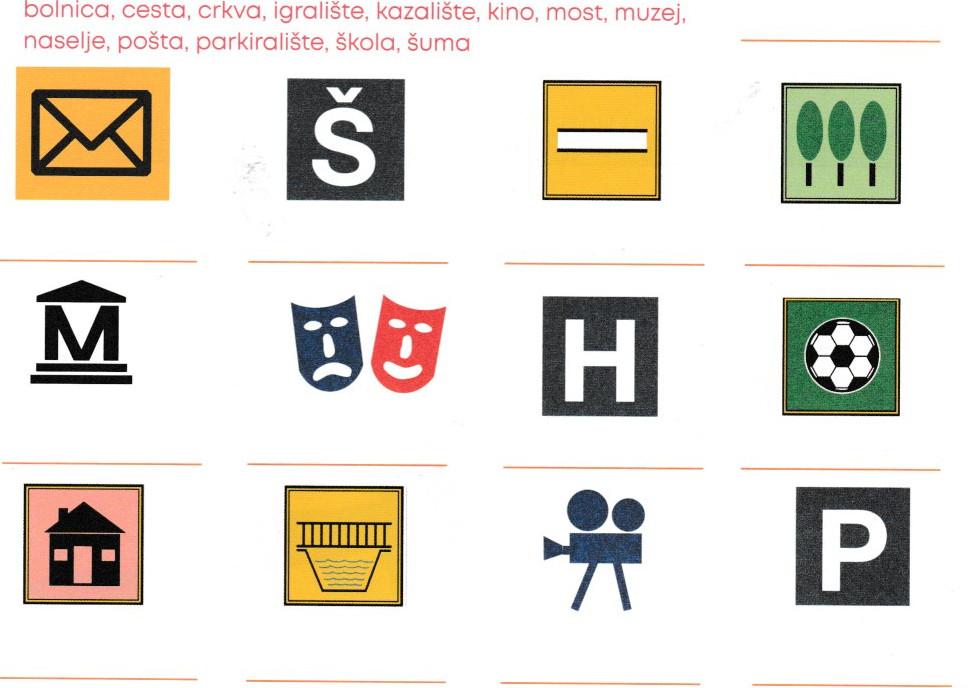 5.Dopuni rečenicu:Sve udubine, ravni dijelovi i uzvisine na zemljinoj površini nazivamo ____________________.6.Nabroji uzvisine: ___________________, __________________, _________________ i _________________.7.Spoji crtom boju s dijelom reljefa koji ona prikazuje: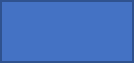 vode                        nizine                   gore i planine              brežuljci	